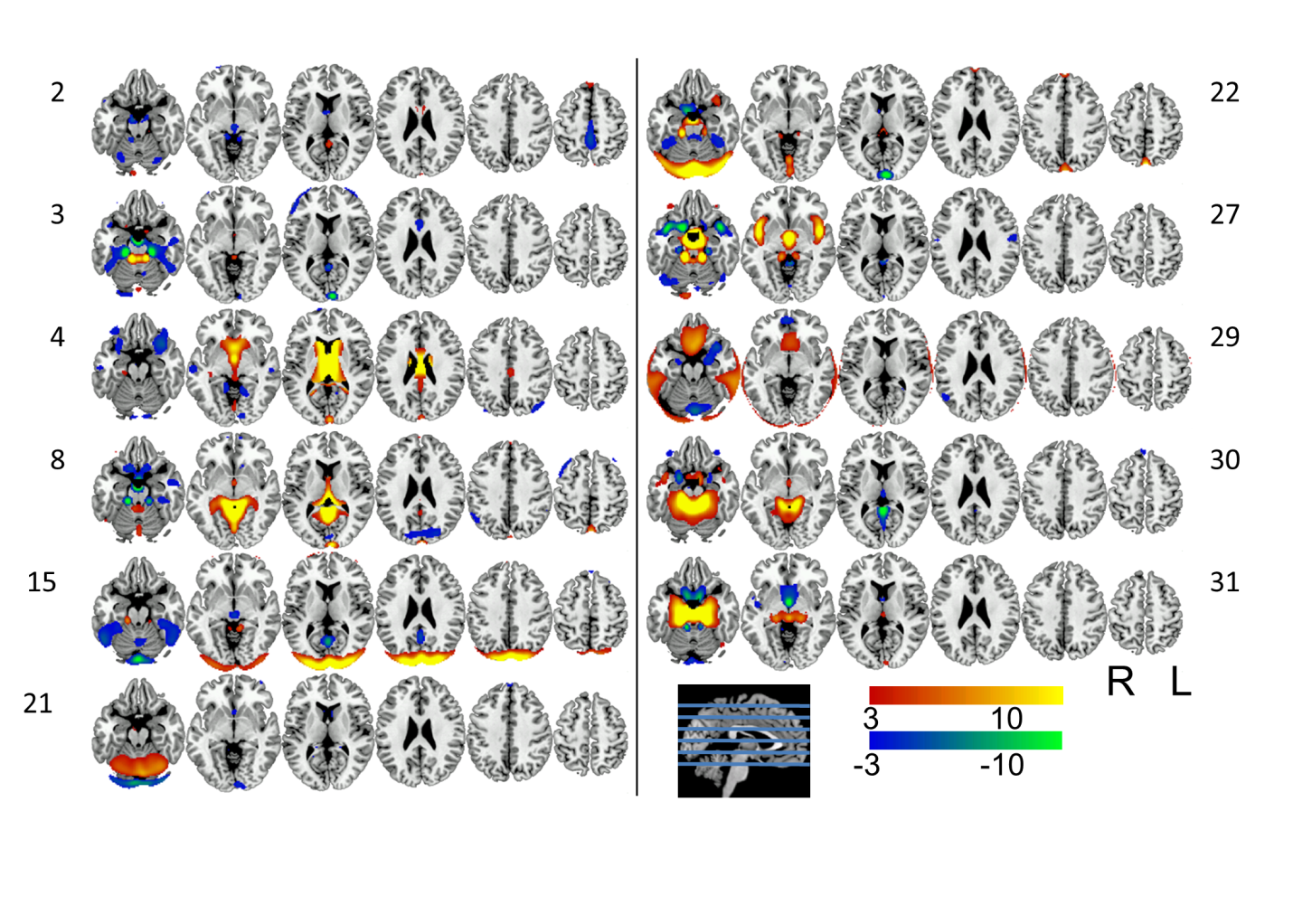 Figure S1. The 11 spatially independent components identified as artifacts. The components are numbered using the arbitrary ordering resulting from the ICA which extracted 36 total components.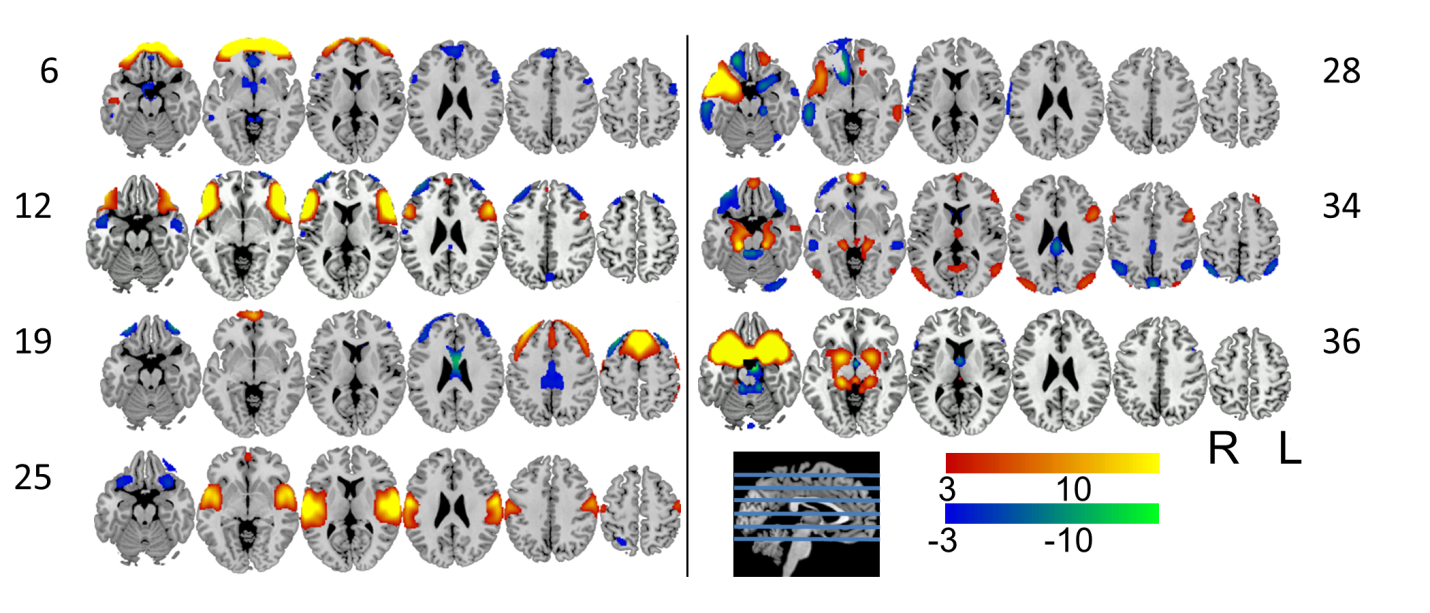 Figure S2. The 7 spatially independent components not related to any aspect of the task. The components are numbered using the arbitrary ordering resulting from the ICA which extracted 36 total components.Notes: Height threshold of Z > 3.0 and cluster size > 100. B.A.: Brodmann Areas, Z: Z-scored values of the component maps using the standard deviation across voxels within the map, k: cluster size, -- refers to local maxima or locations without atlas labels.Notes: Height threshold of Z > 3.0 and cluster size > 100. B.A.: Brodmann Areas, Z: Z-scored values of the component maps using the standard deviation across voxels within the map, k: cluster size, -- refers to local maxima or locations without atlas labels.Notes: Height threshold of Z > 3.0 and cluster size > 100. B.A.: Brodmann Areas, Z: Z-scored values of the component maps using the standard deviation across voxels within the map, k: cluster size, -- refers to local maxima or locations without atlas labels.Notes: Height threshold of Z > 3.0 and cluster size > 100. B.A.: Brodmann Areas, Z: Z-scored values of the component maps using the standard deviation across voxels within the map, k: cluster size, -- refers to local maxima or locations without atlas labels.Notes: Height threshold of Z > 3.0 and cluster size > 100. B.A.: Brodmann Areas, Z: Z-scored values of the component maps using the standard deviation across voxels within the map, k: cluster size, -- refers to local maxima or locations without atlas labels.Notes: Height threshold of Z > 3.0 and cluster size > 100. B.A.: Brodmann Areas, Z: Z-scored values of the component maps using the standard deviation across voxels within the map, k: cluster size, -- refers to local maxima or locations without atlas labels.Notes: Height threshold of Z > 3.0 and cluster size > 100. B.A.: Brodmann Areas, Z: Z-scored values of the component maps using the standard deviation across voxels within the map, k: cluster size, -- refers to local maxima or locations without atlas labels.Notes: Height threshold of Z > 3.0 and cluster size > 100. B.A.: Brodmann Areas, Z: Z-scored values of the component maps using the standard deviation across voxels within the map, k: cluster size, -- refers to local maxima or locations without atlas labels.Notes: Height threshold of Z > 3.0 and cluster size > 100. B.A.: Brodmann Areas, Z: Z-scored values of the component maps using the standard deviation across voxels within the map, k: cluster size, -- refers to local maxima or locations without atlas labels.Notes: Height threshold of Z > 3.0 and cluster size > 100. B.A.: Brodmann Areas, Z: Z-scored values of the component maps using the standard deviation across voxels within the map, k: cluster size, -- refers to local maxima or locations without atlas labels.Notes: Height threshold of Z > 3.0 and cluster size > 100. B.A.: Brodmann Areas, Z: Z-scored values of the component maps using the standard deviation across voxels within the map, k: cluster size, -- refers to local maxima or locations without atlas labels.Notes: Height threshold of Z > 3.0 and cluster size > 100. B.A.: Brodmann Areas, Z: Z-scored values of the component maps using the standard deviation across voxels within the map, k: cluster size, -- refers to local maxima or locations without atlas labels.Notes: Height threshold of Z > 3.0 and cluster size > 100. B.A.: Brodmann Areas, Z: Z-scored values of the component maps using the standard deviation across voxels within the map, k: cluster size, -- refers to local maxima or locations without atlas labels.Notes: Height threshold of Z > 3.0 and cluster size > 100. B.A.: Brodmann Areas, Z: Z-scored values of the component maps using the standard deviation across voxels within the map, k: cluster size, -- refers to local maxima or locations without atlas labels.Notes: Height threshold of Z > 3.0 and cluster size > 100. B.A.: Brodmann Areas, Z: Z-scored values of the component maps using the standard deviation across voxels within the map, k: cluster size, -- refers to local maxima or locations without atlas labels.Notes: Height threshold of Z > 3.0 and cluster size > 100. B.A.: Brodmann Areas, Z: Z-scored values of the component maps using the standard deviation across voxels within the map, k: cluster size, -- refers to local maxima or locations without atlas labels.Notes: Height threshold of Z > 3.0 and cluster size > 100. B.A.: Brodmann Areas, Z: Z-scored values of the component maps using the standard deviation across voxels within the map, k: cluster size, -- refers to local maxima or locations without atlas labels.Notes: Height threshold of Z > 3.0 and cluster size > 100. B.A.: Brodmann Areas, Z: Z-scored values of the component maps using the standard deviation across voxels within the map, k: cluster size, -- refers to local maxima or locations without atlas labels.Table S1 Component 1RegionHemi.B.A.xyzZkPositive DirectionMid. Frontal Orb.R11052-1260.499657   --R11-1226-413.05--   --L111226-410.95--Sup. Temp. PoleL383614-265.00304Mid. Temporal PoleR20-3616-364.06134Negative DirectionMid. Frontal Orb.L10270-67.672660Sup. Frontal Orb.R11-286407.22--Sup. Frontal Orb.L112468-26.83----R---106-244.54226Mid. TemporalL2160-4-204.26242-----0-26124.18126Mid. TemporalR21-56-2-223.91129Inf. Frontal Orb.L474620-43.89202Table S2 Component 5RegionHemi.B.A.xyzZkPositive DirectionCalcarineL176-94056.438071PrecuneusR---2-68647.9236   PrecuneusR5-2-48744.56--Mid. Frontal Orb.R10-464-64.45153Negative DirectionCerebellar Crus1L--42-76-287.471444Cerebellar Crus1L--36-82-267.33--Cerebellum 3R30-18-30-226.41122Med. Sup. FrontalL--042526.28371SMAL--024623.88--Sup. Temp. PoleL--3816-186.14223Mid. OccipitalL1924-80405.742351CuneusL--2-74304.97--CuneusL1912-80364.91----L--18-30-505.48292   --L--12-24-505.02--   --R---4-14-304.81--Mid. Frontal Orb.L473858-125.18628Mid. Frontal Orb.L--3862-24.79--Cerebellar Crus1R---46-64-284.79349--R---4884.60220Vermis3--0-38-84.51233   Cerebelum 4,5R30-10-42-104.35--   Cerebelum 4,5L3010-42-84.30--Mid. Frontal Orb.R---4052-144.03209Mid. Frontal Orb.R46-4454-23.27--Mid. Frontal Orb.R10-386203.04--Mid. TemporalL3750-6883.65188Table S3 Component 7RegionHemi.B.A.xyzZkPositive DirectionSMAL60-27447.526097Sup. FrontalR6-1647228.94--PrecentralL64825611.512295Mid. FrontalR6-4825610.59--Mid. FrontalR---32345010.54--Mid. FrontalR46-3654245.52201Mid. FrontalL--3856244.78140Negative DirectionMid. FrontalR---34106414.402956   -----0385814.15--Mid. FrontalL830206213.81--Mid. FrontalR---5216426.58706SupraMarginalR40-58-32505.87--PrecentralR6-562465.10----L--14-8266.46139   --L--122245.97----R---12-2246.12126   --R---14-10265.79--PrecentralL--5414446.031072Mid. FrontalL445222425.59--Mid. FrontalL454634405.41--Mid. CingulumL--10-12345.82728   --L--8-4305.73--   --R---60285.55----R25-88-124.26171Table S4 Component 9RegionHemi.B.A.xyzZkPositive DirectionCalcarineL170-761021.0913962CuneusL182-802420.70--   LingualR18-8-66218.96--Negative DirectionCalcarineL178-9829.031607Mid. OccipitalL1830-94-25.44--Inf. OccipitalL1822-98-65.25--Vermis_45--0-4447.23290   --L--6-32105.77--   --R---4-3464.89--Inf. OccipitalR18-26-96-105.49907   --R18-32-92-165.27-------0-44-284.70203Sup. ParietalL732-72563.67366   AngularL3944-70463.51--   --L--52-62443.39--Table S5 Component 10RegionHemi.B.A.xyzZkPositive DirectionInf. ParietalL--40-625416.224628   PrecuneusL78-78507.76--Mid. FrontalL--3662412.639394Mid. FrontalL4450164012.53--Mid. FrontalL942145211.56--Post. CingulateL232-36325.25326Mid. FrontalR46-425644.74260AngularR7-36-68524.57446   AngularR39-44-58544.28--Cerebellum Crus2R---36-70-403.52102Mid. TemporalL2164-40-63.51157Mid. TemporalL2164-28-83.47--Negative DirectionMid. Frontal Orb.R11-464-106.341111Med. Sup. FrontalL---264225.19--Sup. FrontalR9-1458343.57--Inf. Frontal Orb.R47-4826-44.911058Mid. TemporalR39-50-68204.52608SMAR8-1022664.43409PrecuneusR23-4-58264.40822   PrecuneusR5-6-58603.88--Cerebellar Crus1L--38-84-283.79391Cerebellum Crus2L--30-84-323.61--Table S6 Component 11Table S6 Component 11RegionHemi.B.A.xyzZkPositive DirectionPrecentralR---52123417.498738Mid. FrontalR45-444848.72--Mid. FrontalR6-360627.96--Sup. OccipitalR7-30-744813.924122Inf. ParietalL732-72486.69813SMAR---214526.36664Inf. TemporalR37-52-60-165.31849Inf. Frontal Tri.L455034264.50412Negative DirectionSMAL81024666.54979SupraMarginalL260-32325.751946Mid. TemporalL3754-62104.08--Sup. FrontalL462458305.531102Med. Sup. FrontalL9460363.83--Inf. Frontal Tri.L385422-24.59869Inf. Frontal Orb.L475036-44.13--   --L--4014-143.10--PrecuneusL52-52564.49956Mid. CingulumL232-22423.86--   PrecuneusL78-60683.62--Table S7 Component 13Table S7 Component 13RegionHemi.B.A.xyzZkPositive DirectionPrecuneusL--0-562221.419160   PrecuneusL--0-683621.06--Mid. Frontal Orb.L10064-811.26942AngularR19-42-74389.832248AngularL3946-70369.222046Negative DirectionCuneusL184-94228.27342Mid. FrontalR46-3848265.801054Mid. FrontalL463848305.601059InsulaR---4610-105.20365--L--4814-85.02449--L--30-5064.13158CalcarineR---28-5444.06104--L--30-52723.50131Sup. ParietalL718-64703.19--Inf. ParietalL--42-52623.16--Table S8 Component 14Table S8 Component 14RegionHemi.B.A.xyzZkPositive Direction-----0-267425.699285Med. Sup. FrontalL--042548.251085Sup. FrontalL82232564.97--Sup. FrontalL91640544.78--Mid. Frontal Orb.R46-4450-65.24426Mid. Frontal Orb.L103860-44.93298--L2526-143.65206Negative Direction-----0-6-328.56751   -----0-14-307.30--Sup. Temp. PoleL--2010-283.57--SupraMarginalR40-62-32426.271439Mid. FrontalR9-3242445.19540Mid. FrontalR45-4248243.84--Mid. FrontalR---3260203.84----L--62-40445.131372   --L--62-30484.88--Sup. FrontalL--1814705.13231Sup. FrontalL93046445.05530Mid. FrontalL--3638464.96--PrecentralL6508524.46----L--16-32-484.90140   --R---2-24-504.58--   --R---10-30-484.04--PrecentralR6-504524.45446Inf. Frontal Oper.R44-5812304.09--PrecentralR6-604343.88--Inf. Frontal Oper.L446016284.19190Sup. Temp. PoleR---4214-183.92112Sup. Temp. PoleL384416-183.90188Mid. FrontalL--3856243.77115Mid. FrontalL--3262223.61--Table S9 Component 16Table S9 Component 16RegionHemi.B.A.xyzZkPositive DirectionCerebellar Crus1R19-32-80-2018.507407LingualL1830-86-1616.628225Sup. ParietalL726-70544.33--Med. Sup. FrontalL--044545.56176PrecuneusL--0-56185.05170Negative DirectionCalcarineL174-9689.781102   --L--2-90-245.12--Cerebellum 3R---18-28-206.15333AngularR40-46-58563.62158Inf. ParietalR39-56-56423.14--Table S10 Component 17Table S10 Component 17RegionHemi.B.A.xyzZkPositive DirectionPostcentralL238-406615.766584PostcentralL--36-326814.81--PostcentralL348-325814.29--Sup. ParietalR---44-406013.856108PostcentralR---40-286412.77-------0-14-2810.74390   --L--2-6-327.12--   -----0-10-185.93--SMAL60-16547.741170Sup. Temp. PoleL383822-244.08108Negative DirectionSMAL600747.65689   -----0-34785.90--   -----0-20785.75--InsulaR---4216-24.59735   InsulaR---460-23.52--PrecuneusL--0-74544.48157--L--4614-24.31537   InsulaL--464-24.19--Table S11 Component 18Table S11 Component 18RegionHemi.B.A.xyzZkPositive DirectionMid. TemporalR21-62-32-412.328602Mid. TemporalR21-60-24-812.09--Mid. TemporalR37-58-601210.58--Mid. TemporalL2160-24-811.096650Mid. TemporalL2158-54167.94--Cerebellum 4,5L306-44-84.81160Sup. Temp. PoleL385022-104.66118CalcarineL184-94104.59118SMAL6018643.76124SMAR6-212703.51--Negative Direction-----0-56125.36277PostcentralR43-60-4285.27876PostcentralL4360-2265.161420RolandicOper.L--46-6163.57--   InsulaL--44283.42--Cerebellar Crus1R---40-48-384.66857Mid. FrontalR9-3242383.96448Sup. FrontalR8-2432503.48--Sup. FrontalR8-2414603.29--Mid. FrontalL82830523.82459Mid. FrontalL93036443.75--Table S12 Component 20Table S12 Component 20RegionHemi.B.A.xyzZkPositive DirectionPrecuneusR--0-666228.8410084Sup. ParietalR40-38-54625.63--Mid. OccipitalL1936-82305.11----L--2-88-187.62472Cerebellar Crus1L1950-66-246.421016Sup. Temp. PoleL385614-65.47364Mid. FrontalR9-3640365.29645Sup. FrontalR6-300665.19300SupraMarginalL4062-32344.94439Sup. Temp. PoleR38-5214-104.55254Sup. FrontalL6282664.08154Mid. FrontalL463448343.66122Negative DirectionPostcentralR43-58-8284.561468PostcentralR---50-18544.38--Inf. OccipitalR18-26-96-64.47805Mid. OccipitalL1830-94-44.29520PostcentralL4358-6304.221244PostcentralL346-20584.06--Table S13 Component 23Table S13 Component 23RegionHemi.B.A.xyzZkPositive DirectionMid. CingulumL320164216.468383   ---230-30306.25--   PrecuneusR--0-46524.59----R---5016-610.42907Inf. Frontal Orb.L385018-69.22718Mid. FrontalR46-3054266.26828Mid. FrontalL463254285.86655PrecuneusL72-76425.13433PrecentralR6-526384.32169SupraMarginalR---60-42283.81138Negative Direction---2501828.09795   -----0-2-85.08--   CaudateR---142644.77-------0-88-226.75343--L--28-4666.581347   HippocampusL--20-38106.45--   --L1724-54223.57----R37-28-5026.281178   --R---20-38106.15--   --R---14-34145.75--SMAR6-1222684.85207Sup. FrontalR---244724.16--Sup. FrontalR6-26-10743.60--CalcarineL174-96104.75130CuneusL184-92244.39--Sup. FrontalL--1426664.19139PrecentralL624-12764.01--Sup. FrontalL--1616703.86--Mid. OccipitalR39-44-72304.04567Inf. Frontal Orb.R---4650-43.98138--L720-68663.961326   AngularL3948-66263.80--   PrecuneusR---2-68643.74--Mid. FrontalR9-4220503.89119PostcentralL4360-6283.40167RolandicOper.L--42-6163.17--Table S14 Component 24Table S14 Component 24RegionHemi.B.A.xyzZkPositive DirectionMed. Sup. FrontalL--0445222.8811087Sup. FrontalR9-14445218.50--Sup. FrontalL916445216.41--AngularR39-48-66467.981728   AngularR39-50-68367.76--RectusL11054-165.36196Inf. ParietalL--52-58504.84462   AngularL3954-62384.22--   --L--62-36483.22--PrecuneusR5-2-56704.68104Negative DirectionPrecuneusL710-74486.302603Inf. ParietalL730-68425.81--Inf. ParietalL4042-46483.48--Sup. Frontal Orb.L112266-46.00671Mid. Frontal Orb.R11-1068-44.99340SMAL--04684.82158Sup. OccipitalR7-26-68404.761128--L2522204.52313   --L--1428-23.93--Inf. Frontal Tri.L47362604.45954Inf. Frontal Oper.L--4614244.29--Inf. Frontal Oper.R44-446263.55101Table S15 Component 26Table S15 Component 26RegionHemi.B.A.xyzZkPositive DirectionMed. Sup. FrontalL--064229.1212543Sup. FrontalR10-1868417.19--Sup. FrontalL111868216.26--CaudateR---122484.88476   CaudateL--61884.70--   --L--142664.58--Negative Direction--L--4056-1610.712554Mid. Frontal Orb.R---4252-169.22--   --R---3056-188.62-------042567.48701Mid. FrontalR9-3812624.96--Mid. FrontalR6-422624.74----L--3814625.01380Mid. FrontalL83422604.90--PrecentralL--404644.40--Sup. OccipitalR7-30-66423.27112   AngularR40-36-56423.18--Table S16 Component 32Table S16 Component 32Table S16 Component 32Table S16 Component 32Table S16 Component 32Table S16 Component 32Table S16 Component 32Table S16 Component 32RegionHemi.B.A.xyzZkPositive Direction--R---104-2251.839432ParaHippocampalL28120-2247.95--Sup. Temp. PoleL383414-2626.27--Negative Direction--R---2-14-2618.221602Cerebellum 3R30-18-32-2616.91--   -----0-10-1814.33--Sup. Temp. PoleL--448-1213.752960   --R---42026.74--   --L--3636-205.89--Sup. Temp. PoleR---4412-1413.472071Inf. Frontal Orb.R47-3236-205.75--   --R---262-83.86-------0-26-27.25276Vermis3--2-36-44.44--FusiformL3636-4-384.75243Med. Sup. FrontalL--044504.64173Cerebellum Crus2L--2-86-304.30108Table S17 Component 33Table S17 Component 33Table S17 Component 33Table S17 Component 33Table S17 Component 33Table S17 Component 33Table S17 Component 33Table S17 Component 33RegionHemi.B.A.xyzZkPositive DirectionMid. TemporalL2160-4-1618.715389Sup. Temp. PoleL384814-1615.83--Mid. TemporalR21-60-6-1413.523455RectusL--062-168.79596-----0-20-486.25127PrecuneusL--2-74565.05220PrecentralL6402603.87251PrecentralL--46-10583.34--PrecentralL--42-18643.05--PrecentralR6-44-6583.69220PrecentralR---52-10443.36--Negative Direction--L--4062-215.792497Mid. Frontal Orb.R46-4454012.262323--L1932-88-245.26326FusiformR20-30-6-405.06490SupraMarginalL264-28344.93669SupraMarginalR40-60-38344.781364SupraMarginalR40-58-40464.12--Inf. ParietalR40-50-54524.08----R---166-183.89138Table S18 Component 35Table S18 Component 35RegionHemi.B.A.xyzZkPositive DirectionMid. Temporal PoleL203814-3024.147370Mid. TemporalL21542-2619.78--Inf. TemporalR36-364-4013.723772Mid. Frontal Orb.R10-650-84.37232--L--36-50-383.96243   Cerebellum 4,5L3728-40-303.12--Negative DirectionCerebellum 3R30-16-30-2213.504633   -----0-14-3011.32--   --R---2-22-4810.26--Mid. TemporalL2060-24-126.421345Mid. TemporalL2062-32-106.26--Inf. TemporalL2054-48-263.27--Cerebellum 4,5L3016-32-186.06215   Cerebellum 4,5L3010-40-83.44--Cerebellar Crus1R---44-62-325.19740CuneusL182-96165.11100CuneusL182-92283.35----L456222104.47446   --L43662163.68--   --L4368-12203.23--